Government DefinitionsParliamentary democracy - a political system in which the legislature (parliament) selects the government - a prime minister, premier, or chancellor along with the cabinet ministers - according to party strength as expressed in elections; by this system, the government acquires a dual responsibility: to the people as well as to the parliament. This type of government can be dissolved at will by the parliament (legislature) by means of a no confidence vote or the leader of the cabinet may dissolve the parliament if it can no longer function. Presidential Democracy- system of government where a head of government is also head of state and leads an executive branch that is separate from a legislative branch (ie. is chosen by vote of people and not by the legislature) Autocracy- Government by a single person having unlimited powerOligarchy-A government in which a few people have power.Federal Government-Power is shared between a central government and statesUnitary Government-Central government possesses more power than the statesConfederal Governments- Countries agree to work together. A country can decide to leave at any time. Individual countries have more power than the central governmentConstitutional monarchy- a system of government in which a monarch is guided by a constitution whereby his/her rights, duties, and responsibilities are spelled out in written law or by custom.Bicameral- Legislature with two housesSuffrage- Who can voteAustralia Parliamentary DemocracyPresidential DemocracyAutocracyOligarchyFederal GovernmentUnitary GovernmentConfederal GovernmentConstitutional MonarchyChief of State (Head of State):Head of Government:Elections:SuffrageName of legislatureName of house, number of reps and how electedName of house, number of reps and how electedGermanyParliamentary DemocracyPresidential DemocracyAutocracyOligarchyFederal GovernmentUnitary GovernmentConfederal GovernmentConstitutional MonarchyChief of State (Head of State):Head of Government:Elections:SuffrageName of legislatureName of house, number of reps and how electedName of house, number of reps and how electedBrazil Parliamentary DemocracyPresidential DemocracyAutocracyOligarchyFederal GovernmentUnitary GovernmentConfederal GovernmentConstitutional MonarchyChief of State (Head of State):Head of Government:Elections:SuffrageName of legislatureName of house, number of reps and how electedName of house, number of reps and how electedCanadaParliamentary DemocracyPresidential DemocracyAutocracyOligarchyFederal GovernmentUnitary GovernmentConfederal GovernmentConstitutional MonarchyChief of State (Head of State):Head of Government:Elections:SuffrageUnited Kingdom Parliamentary DemocracyPresidential DemocracyAutocracyOligarchyFederal GovernmentUnitary GovernmentConfederal GovernmentConstitutional MonarchyChief of State (Head of State):Head of Government:Elections:SuffrageEuropean Union  Parliamentary DemocracyPresidential DemocracyAutocracyOligarchyFederal GovernmentUnitary GovernmentConfederal GovernmentConstitutional MonarchyChief of State (Head of State):Head of Government:Elections:SuffrageMexicoParliamentary DemocracyPresidential DemocracyAutocracyOligarchyFederal GovernmentUnitary GovernmentConfederal GovernmentConstitutional MonarchyChief of State (Head of State):Head of Government:Elections:SuffrageCubaParliamentary DemocracyPresidential DemocracyAutocracyOligarchyFederal GovernmentUnitary GovernmentConfederal GovernmentConstitutional MonarchyChief of State (Head of State):Head of Government:Elections:SuffrageRussia  Parliamentary DemocracyPresidential DemocracyAutocracyOligarchyFederal GovernmentUnitary GovernmentConfederal GovernmentConstitutional MonarchyChief of State (Head of State):Head of Government:Elections:SuffrageGovernments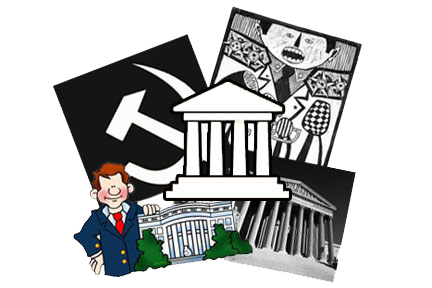 